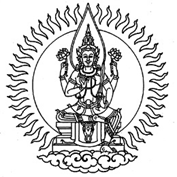 ระเบียบคณะกรรมการกำกับกิจการพลังงานว่าด้วยการจัดทำรายงานสิ่งแวดล้อมสำหรับการขอรับใบอนุญาตผลิตไฟฟ้าพ.ศ. ๒๕๖๓โดยที่เป็นการสมควรกำหนดหลักเกณฑ์ วิธีการ และเงื่อนไขในการจัดทำรายงานสิ่งแวดล้อมสำหรับการประกอบกิจการผลิตไฟฟ้าที่ไม่เข้าข่ายต้องจัดทำรายงานการประเมินผลกระทบสิ่งแวดล้อมตามกฎหมาย         ว่าด้วยการส่งเสริมและรักษาคุณภาพสิ่งแวดล้อมแห่งชาติ หรือกรณีที่คณะกรรมการกำกับกิจการพลังงานยังไม่มีการออกระเบียบหรือประกาศเกี่ยวกับมาตรการป้องกัน แก้ไข และติดตามตรวจสอบผลกระทบสิ่งแวดล้อมสำหรับประเภทเชื้อเพลิงและเทคโนโลยีนั้นไว้เป็นการเฉพาะ เพื่อให้มีมาตรฐานและเป็นแนวทางปฏิบัติในการประกอบกิจการผลิตไฟฟ้าที่ไม่ส่งผลกระทบต่อสิ่งแวดล้อม ความปลอดภัย และชุมชนในพื้นที่ใกล้เคียงโรงไฟฟ้าอาศัยอำนาจตามความในมาตรา ๕๐ มาตรา ๕๑ (๑๓) (๑๔) และมาตรา ๗๒ แห่งพระราชบัญญัติการประกอบกิจการพลังงาน พ.ศ. ๒๕๕๐ ประกอบกับมติคณะกรรมการกำกับกิจการพลังงานในการประชุม                  ครั้งที่ ๕๖/๒๕๖๓ (ครั้งที่ ๖๙๙) เมื่อวันที่ ๒๑ ตุลาคม ๒๕๖๓ คณะกรรมการกำกับกิจการพลังงานออกระเบียบไว้ ดังต่อไปนี้ข้อ  ๑  ระเบียบนี้เรียกว่า “ระเบียบคณะกรรมการกำกับกิจการพลังงาน ว่าด้วยการจัดทำรายงานสิ่งแวดล้อมสำหรับการขอรับใบอนุญาตผลิตไฟฟ้า พ.ศ. ๒๕๖๓”ข้อ  ๒  ระเบียบนี้ให้ใช้บังคับตั้งแต่วันถัดจากวันประกาศในราชกิจจานุเบกษา ข้อ  ๓  ในระเบียบนี้“กกพ.” หมายความว่า คณะกรรมการกำกับกิจการพลังงาน“สำนักงาน กกพ.” หมายความว่า สำนักงานคณะกรรมการกำกับกิจการพลังงาน “โรงไฟฟ้า” หมายความว่า สถานประกอบกิจการพลังงานที่มีการผลิตไฟฟ้าจากพลังงานความร้อนหรือจากพลังงานหรือกระบวนการอื่น“การขยายโรงไฟฟ้า” หมายความว่า การเพิ่มหรือการเปลี่ยนเครื่องจักรที่เป็นผลให้โรงไฟฟ้ามีขนาดกำลังการผลิตติดตั้งรวมเกินกว่าที่ได้รับอนุญาต หรือมีขนาดกำลังการผลิตติดตั้งเพิ่มขึ้นตามหลักเกณฑ์ที่ กกพ. กำหนด“รายงานสิ่งแวดล้อม” หมายความว่า รายงานการประเมินผลกระทบสิ่งแวดล้อมในพื้นที่รอบโรงไฟฟ้า สำหรับโครงการที่ไม่เข้าข่ายต้องจัดทำรายงานการประเมินผลกระทบสิ่งแวดล้อมตามกฎหมายว่าด้วยการส่งเสริมและรักษาคุณภาพสิ่งแวดล้อมแห่งชาติ หรือไม่มีประมวลหลักการปฏิบัติ (Code of Practice)             ที่กำหนดไว้ตามประเภทเชื้อเพลิงและเทคโนโลยีเป็นการเฉพาะ ตามระเบียบหรือประกาศ กกพ. ว่าด้วยมาตรการป้องกัน แก้ไข และติดตามตรวจสอบผลกระทบสิ่งแวดล้อมข้อ  ๔  ระเบียบนี้ไม่ใช้บังคับกับกรณี ดังต่อไปนี้(๑) ผู้ขอรับใบอนุญาตผลิตไฟฟ้าที่เข้าข่ายประเภทและขนาดที่ต้องจัดทำรายงานการประเมินผลกระทบสิ่งแวดล้อมตามกฎหมายว่าด้วยการส่งเสริมและรักษาคุณภาพสิ่งแวดล้อมแห่งชาติ(๒) ผู้ขอรับใบอนุญาตผลิตไฟฟ้าที่เข้าข่ายต้องปฏิบัติตามประมวลหลักการปฏิบัติ (Code of Practice) ซึ่ง กกพ. ได้ประกาศกำหนดไว้ตามระเบียบหรือประกาศ กกพ. ว่าด้วยมาตรการป้องกัน แก้ไข           และติดตามตรวจสอบผลกระทบสิ่งแวดล้อมตามประเภทเชื้อเพลิงและเทคโนโลยีเป็นการเฉพาะข้อ  ๕  ให้ผู้ขอรับใบอนุญาตผลิตไฟฟ้ายื่นรายงานสิ่งแวดล้อมผ่านระบบสารสนเทศของสำนักงาน กกพ. ก่อนยื่นคำขอรับใบอนุญาตผลิตไฟฟ้า เพื่อให้สำนักงาน กกพ. พิจารณาตรวจสอบในเบื้องต้นก่อนการยื่น                 คำขอรับใบอนุญาตผลิตไฟฟ้า โดยสำนักงาน กกพ. จะใช้ระยะเวลาในการตรวจสอบรายงานสิ่งแวดล้อมภายใน             เจ็ดสิบห้าวันนับแต่วันที่ได้รับเอกสารครบถ้วนในกรณีที่สำนักงาน กกพ. ตรวจสอบแล้วพบว่ารายงานสิ่งแวดล้อมไม่เป็นไปตามระเบียบนี้ ให้มีหนังสือแจ้งผู้ขอรับใบอนุญาตผลิตไฟฟ้าเพื่อดำเนินการแก้ไข และส่งรายงานสิ่งแวดล้อมที่ได้แก้ไขเรียบร้อยแล้วมายังสำนักงาน กกพ. ภายในหนึ่งร้อยแปดสิบวันนับแต่วันที่ได้รับหนังสือแจ้งให้แก้ไขดังกล่าว ในกรณีที่สำนักงาน กกพ. ตรวจสอบแล้วพบว่ารายงานสิ่งแวดล้อมเป็นไปตามระเบียบนี้ ให้มีหนังสือแจ้งผลการตรวจสอบในเบื้องต้น เพื่อให้ผู้ขอรับใบอนุญาตผลิตไฟฟ้ายื่นคำขอรับใบอนุญาตผลิตไฟฟ้าพร้อมด้วยรายงานสิ่งแวดล้อม ตลอดจนเอกสารประกอบการพิจารณาอนุญาตตามระเบียบ กกพ. ว่าด้วยการขอรับใบอนุญาตและการอนุญาตการประกอบกิจการพลังงานต่อไปข้อ  ๖  การจัดทำรายงานสิ่งแวดล้อมให้ดำเนินการโดยผู้ได้รับใบอนุญาตเป็นผู้จัดทำรายงานการประเมินผลกระทบสิ่งแวดล้อมตามกฎหมายว่าด้วยการส่งเสริมและรักษาคุณภาพสิ่งแวดล้อมแห่งชาติ ซึ่งขึ้นทะเบียนกับสำนักงานนโยบายและแผนทรัพยากรธรรมชาติและสิ่งแวดล้อมข้อ  ๗  รายงานสิ่งแวดล้อมต้องประกอบด้วยสาระสำคัญอย่างน้อย ดังต่อไปนี้(๑) บทนำ ซึ่งต้องแสดงที่มา วัตถุประสงค์ เหตุผลความจำเป็น ขอบเขตและหัวข้อเรื่องที่ศึกษา                    วิธีการศึกษาผลกระทบสิ่งแวดล้อม ซึ่งต้องสอดคล้องกับวัตถุประสงค์และวิธีการประกอบกิจการผลิตไฟฟ้า(๒) รายละเอียดโครงการ ซึ่งต้องมีรายละเอียดที่สามารถแสดงภาพรวมของการประกอบกิจการผลิตไฟฟ้าอย่างชัดเจน ได้แก่ ประเภทเชื้อเพลิง เทคโนโลยีการผลิต ขนาดกำลังการผลิตติดตั้ง วิธีการประกอบกิจการผลิตไฟฟ้า แหล่งกำเนิดมลพิษ ระบบควบคุมและบำบัดมลพิษที่อาจมีผลกระทบต่อสิ่งแวดล้อม และสถานที่ตั้งของโครงการ โดยมีภาพถ่ายและแผนที่แสดงสถานที่ตั้ง รวมทั้งภาพถ่ายและแผนที่แสดงองค์ประกอบทางสิ่งแวดล้อมในบริเวณที่อาจได้รับผลกระทบจากการประกอบกิจการผลิตไฟฟ้าในมาตราส่วน ๑ ใน ๕๐,๐๐๐ หรือมาตราส่วนที่เหมาะสม ตลอดจนแผนผังการใช้ที่ดินและผังต่อโฉนด โดยแสดงทิศทางและมาตราส่วนที่เหมาะสม(๓) สภาพสิ่งแวดล้อมปัจจุบัน ซึ่งต้องแสดงรายละเอียดพร้อมภาพถ่ายทรัพยากรธรรมชาติ                       และสิ่งแวดล้อมทางกายภาพ ทางชีวภาพ คุณค่าการใช้ประโยชน์ของมนุษย์ และคุณค่าต่อคุณภาพชีวิต ตลอดจนรัศมี ระยะขอบเขตการศึกษา ระยะประชิด และระยะอ่อนไหว รวมทั้งการให้ข้อมูลข่าวสารกับประชาชนในพื้นที่ และรับฟังความคิดเห็นจากประชาชนและหน่วยงานที่เกี่ยวข้อง ตามระเบียบ กกพ. ว่าด้วยการรับฟังความคิดเห็นและทำความเข้าใจกับประชาชนและผู้มีส่วนได้เสีย ตั้งแต่เริ่มต้นการจัดทำรายงาน เพื่อนำผลการรับฟังความคิดเห็นและสภาพปัญหาปัจจุบันมาใช้ประกอบการจัดทำรายงาน พร้อมกับให้แสดงแผนที่สภาพแวดล้อม และการใช้ประโยชน์ที่ดินโดยรอบที่อาจได้รับผลกระทบทั้งในระยะสั้นและระยะยาวจากการดำเนินการดังกล่าวด้วย(๔) การประเมินผลกระทบสิ่งแวดล้อม ซึ่งจะต้องให้ความสำคัญกับผลกระทบสิ่งแวดล้อมที่มีนัยสำคัญ ซึ่งอาจเกิดขึ้นจากการประกอบกิจการผลิตไฟฟ้า ทั้งที่เป็นผลกระทบทางตรงและผลกระทบทางอ้อมต่อทรัพยากรธรรมชาติและสิ่งแวดล้อมและคุณค่าต่าง ๆ ตาม (๓)(๕) มาตรการป้องกันและแก้ไขผลกระทบสิ่งแวดล้อม และมาตรการติดตามตรวจสอบผลกระทบสิ่งแวดล้อม อย่างน้อยต้องประกอบด้วยสาระสำคัญ ดังต่อไปนี้(ก) รายละเอียดมาตรการป้องกันและแก้ไขผลกระทบสิ่งแวดล้อม จากการประเมิน ผลกระทบสิ่งแวดล้อมที่เกิดขึ้นตาม (๔) และในกรณีที่ความเสียหายไม่อาจหลีกเลี่ยงได้ให้เสนอมาตรการชดเชยเยียวยาความเสียหายดังกล่าวเพิ่มเติมด้วย(ข) รายละเอียดมาตรการติดตามตรวจสอบผลกระทบสิ่งแวดล้อมที่เหมาะสมทางวิชาการ           และในทางปฏิบัติ ซึ่งสอดคล้องกับมาตรการป้องกันและแก้ไขผลกระทบสิ่งแวดล้อมของการประกอบกิจการผลิตไฟฟ้า(ค) ตารางสรุปผลกระทบสิ่งแวดล้อมที่สำคัญ พร้อมมาตรการป้องกันและแก้ไขผลกระทบสิ่งแวดล้อมและมาตรการติดตามตรวจสอบผลกระทบสิ่งแวดล้อม(๖) ส่วนประกอบท้ายรายงานสิ่งแวดล้อม ได้แก่ รายการอ้างอิง เช่น รูปภาพและผังหรือแบบที่ใช้ประกอบการประเมินผลกระทบสิ่งแวดล้อม เป็นต้น และภาคผนวก เช่น การคำนวณ ตัวอย่างแบบสอบถาม                   หรือรูปภาพการสัมภาษณ์ผู้ที่เกี่ยวข้อง และผลการวิจัย เพื่อช่วยเสริมความเข้าใจในการจัดทำรายงานสิ่งแวดล้อม เป็นต้นข้อ  ๘  ให้ผู้ขอรับใบอนุญาตผลิตไฟฟ้าเสนอรายงานสิ่งแวดล้อมตามข้อ ๗ พร้อมกับแนบเอกสารตามที่กำหนด ดังต่อไปนี้(๑) ต้นฉบับรายงานสิ่งแวดล้อม จำนวน ๑ ฉบับ และสำเนาจากต้นฉบับรายงานสิ่งแวดล้อม จำนวน ๑ ฉบับ(๒) ปกหน้าและปกในของรายงานสิ่งแวดล้อม ตามแบบที่กำหนดในเอกสารหมายเลข ๑ แนบท้ายระเบียบ (๓) หนังสือรับรองการจัดทำรายงานสิ่งแวดล้อม ตามแบบที่กำหนดในเอกสารหมายเลข ๒ แนบท้ายระเบียบ(๔) บัญชีรายชื่อผู้จัดทำรายงานสิ่งแวดล้อม ตามแบบที่กำหนดในเอกสารหมายเลข ๓ แนบท้ายระเบียบ (๕) สำเนาใบอนุญาตเป็นผู้จัดทำรายงานการประเมินผลกระทบสิ่งแวดล้อมข้อ  ๙  ให้ผู้รับใบอนุญาตผลิตไฟฟ้าตามระเบียบนี้นำส่งรายงานผลการปฏิบัติตามมาตรการด้านสิ่งแวดล้อมช่วงเดือนมกราคมถึงมิถุนายน ภายในเดือนกรกฎาคมของทุกปี และช่วงเดือนกรกฎาคมถึงธันวาคม ภายในเดือนมกราคมของปีถัดไป ต่อสำนักงาน กกพ. เว้นแต่ในกรณีได้รับใบอนุญาตผลิตไฟฟ้าก่อนครบระยะเวลากำหนดส่งน้อยกว่าสองเดือน ให้ผู้รับใบอนุญาตผลิตไฟฟ้านำส่งรายงานผลการปฏิบัติตามมาตรการด้านสิ่งแวดล้อมในรอบนั้นรวมกับการนำส่งในรอบถัดไป ในการจัดทำรายงานผลการปฏิบัติตามมาตรการด้านสิ่งแวดล้อมตามวรรคหนึ่ง หากผู้รับใบอนุญาตผลิตไฟฟ้ามีศักยภาพเพียงพอก็สามารถที่จะดำเนินการจัดทำรายงานผลการปฏิบัติตามมาตรการด้านสิ่งแวดล้อมด้วยตนเองได้ เว้นแต่การวิเคราะห์ตัวอย่างคุณภาพสิ่งแวดล้อมจะต้องให้ห้องปฏิบัติการวิเคราะห์ของทางราชการ หรือห้องปฏิบัติการวิเคราะห์ของเอกชนที่ขึ้นทะเบียนกับหน่วยงานของรัฐที่มีอำนาจหน้าที่ตามกฎหมาย หรือเป็นห้องปฏิบัติการวิเคราะห์คุณภาพสิ่งแวดล้อมที่ได้รับการรับรองมาตรฐานจากหน่วยงานของรัฐ หรือจากองค์กรหรือสถาบันอันเป็นที่ยอมรับในการรับรองและประเมินผลการตรวจวิเคราะห์ที่เป็นมาตรฐานสากลดำเนินการตรวจวิเคราะห์ หรือจะว่าจ้างบุคคลที่สาม (Third Party) ให้เป็นผู้ดำเนินการจัดทำรายงานผลการปฏิบัติตามมาตรการด้านสิ่งแวดล้อมแทนข้อ  ๑๐  ในกรณีที่มีข้อกำหนด แนวทางปฏิบัติ ระเบียบ หรือข้อกฎหมายเปลี่ยนแปลงไปในระหว่างการก่อสร้างโรงไฟฟ้าหรือในระหว่างการประกอบกิจการผลิตไฟฟ้า ให้ผู้รับใบอนุญาตผลิตไฟฟ้าเพิ่มเติมมาตรการป้องกันและแก้ไขผลกระทบสิ่งแวดล้อม และมาตรการติดตามตรวจสอบผลกระทบสิ่งแวดล้อมให้สอดคล้องและเหมาะสมกับข้อกำหนด แนวทางปฏิบัติ ระเบียบ หรือข้อกฎหมายที่เปลี่ยนแปลงไปนั้นด้วยข้อ  ๑๑  ในกรณีที่ กกพ. ได้ออกระเบียบหรือประกาศ กกพ. ว่าด้วยมาตรการป้องกัน แก้ไข                           และติดตามตรวจสอบผลกระทบสิ่งแวดล้อมตามประเภทเชื้อเพลิงและเทคโนโลยีเป็นการเฉพาะเพิ่มเติม                          ให้ผู้ประสงค์ขอรับใบอนุญาตผลิตไฟฟ้าที่ได้ยื่นรายงานสิ่งแวดล้อมตามระเบียบฉบับนี้ และอยู่ระหว่างการพิจารณาของสำนักงาน กกพ. ปฏิบัติตามระเบียบนี้ต่อไปข้อ  ๑๒  ระเบียบฉบับนี้ไม่ใช้บังคับกับผู้ขอรับใบอนุญาตผลิตไฟฟ้าที่ได้ยื่นคำขอรับใบอนุญาตผลิตไฟฟ้าแล้วก่อนวันที่ระเบียบนี้มีผลใช้บังคับและประสงค์จะประกอบกิจการต่อไปโดยไม่มีการขยายโรงไฟฟ้าข้อ  ๑๓  ให้ประธานกรรมการกำกับกิจการพลังงานเป็นผู้รักษาการตามระเบียบนี้ และ กกพ. เป็นผู้วินิจฉัยชี้ขาดปัญหาเกี่ยวกับการปฏิบัติตามระเบียบนี้ประกาศ ณ วันที่ ๑๑ พฤศจิกายน พ.ศ. ๒๕๖๓          (นายเสมอใจ ศุขสุเมฆ)                                                                         ประธานกรรมการกำกับกิจการพลังงานเอกสารหมายเลข ๑รายงานสิ่งแวดล้อมชื่อโครงการ		ที่ตั้งโครงการ		ชื่อเจ้าของโครงการ		ที่อยู่เจ้าของโครงการ		การมอบอำนาจ(  )       เจ้าของโครงการได้มอบอำนาจให้ 		เป็นผู้ดำเนินการเสนอรายงานดังหนังสือมอบอำนาจที่แนบ(  )	เจ้าของโครงการมิได้มีการมอบอำนาจแต่อย่างใดจัดทำโดย(ผู้จัดทำรายงานสิ่งแวดล้อม)เอกสารหมายเลข ๒หนังสือรับรองการจัดทำรายงานสิ่งแวดล้อมวันที่ 		เดือน 		 พ.ศ. 		หนังสือฉบับนี้ขอรับรองว่า		เป็นผู้จัดทำรายงานสิ่งแวดล้อมโครงการ		ให้แก่		เพื่อ		ตามคำขอเลขที่		โดยมีบุคคลธรรมดาผู้มีสิทธิจัดทำรายงานและผู้ร่วมจัดทำรายงานดังต่อไปนี้บุคคลธรรมดาผู้มีสิทธิจัดทำรายงาน	ลายมือชื่อผู้ร่วมจัดทำรายงาน	ลายมือชื่อ(		)ตำแหน่ง		เอกสารหมายเลข ๓บัญชีรายชื่อผู้จัดทำรายงานสิ่งแวดล้อมชื่อโครงการ		ชื่อ- สกุล / 
วุฒิการศึกษาหัวข้อที่
ทำการศึกษาที่อยู่ / ที่ทำงานปัจจุบันสัดส่วนผลงานคิดเป็นร้อยละของงานศึกษาจัดทำรายงานทั้งฉบับลายมือชื่อ